MEETING MINUTES21th GSA Council Meeting2. Attendees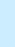 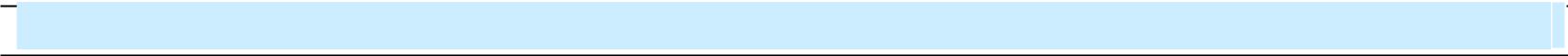 Council Members: Uttkarsh Goel ,(President), Vinayak Kohli (VP Academic Affairs and External relations, Sumaiya Nazneen (VP Finance), Bhupinder Kaur (VP Student Affairs)Management: Dr. Colin NeufeldtUpcoming GSA Council Members: Rajat Wason, Jasmine Kaur GillMeeting:21th GSA Council MeetingDate of Meeting:March 21th,  2019Time:10 2pm-3pm2pm-3pmMinutes Prepared By:GSA SecretaryLocation:AW 240AW 2401. Meeting Objective3. Agenda and Notes, Decisions, Issues3. Agenda and Notes, Decisions, IssuesTopicDiscussionNew GSA CouncilDean Colin opened the session by welcoming both the councilsThe new council were familiarized with the working as a GSA council initially by telling every meeting should have an agenda and should meet their counterparts for more detailsNew GSA council were members were advised to arrange questions pertaining to accounting systems, every day activities, roles and responsibilities, also to meet Christine official Bookkeeper soonerDean Colin further asked the new GSA council to get a police check as soon as possible failing which the position shall be vacantVP Finance was further suggested to take upcoming President and VP Finance to the bank for prior the handoverUpcoming GSA Council was then asked to organize Spring orientation and handle the website for updating it securelyThe key point discussed with the new council to which new GSA council fully agree was to read the Alberta Societies Act, GSA Bylaws and related policiesIt was told a professional CPA to be hired to perform annual auditsThe handover ceremony decided was 26th of April Finance IssuesDean Colin further asked the VP Finance and President on updates regarding insurance as it is a requirement for independent organizationsPresident replied only the form filing is leftDean Colin further suggested to take quotes as of current number along with a buffer in case of increase in number of students Proposition 1The council was asked to prepare a resolution identifying it as a bursary or a scholarship with the help of MargieThe council agreed with the deadline being prior the handover Alberta Graduate Provincial Advocacy CouncilPresident discussed about the specifics about AGPAC with the new councilIt was told it is their decision to decide to be a part of AGPAC which Dean Colin advice as being a wise decision to be incorporatedThe annual fee was $4 Other IssuesPresident further informed a Google drive shared folder has been created and council members can share and store files there for every one to see and upload necessary filesDean further informed the council about the photo contest for which the date has not been decided and also informed there was an increase in participations